华西规培生管理系统（招生）操作手册康博鼎晟科技有限公司2019年12月文档控制更改记录审阅分发人员编写目的  为了更好的引导报名的学生使用规培生管理系统，编写此简易操作指南，让学生们能大致了解和熟悉在此系统的招生流程和进度。系统使用环境  请使用谷歌浏览器和火狐浏览器。其他浏览器建议不要使用。具体操作流程（一）报名资料填写1、注册登录http://172.19.120.83:54001/index.html，点击在线报名（图3.1.1），选择相应的培训模块（图3.1.2），，然后通过填写手机号和身份证后（图3.1.3），最后学员选择相应的培训身份（图3.1.4）后进入资料填写界面。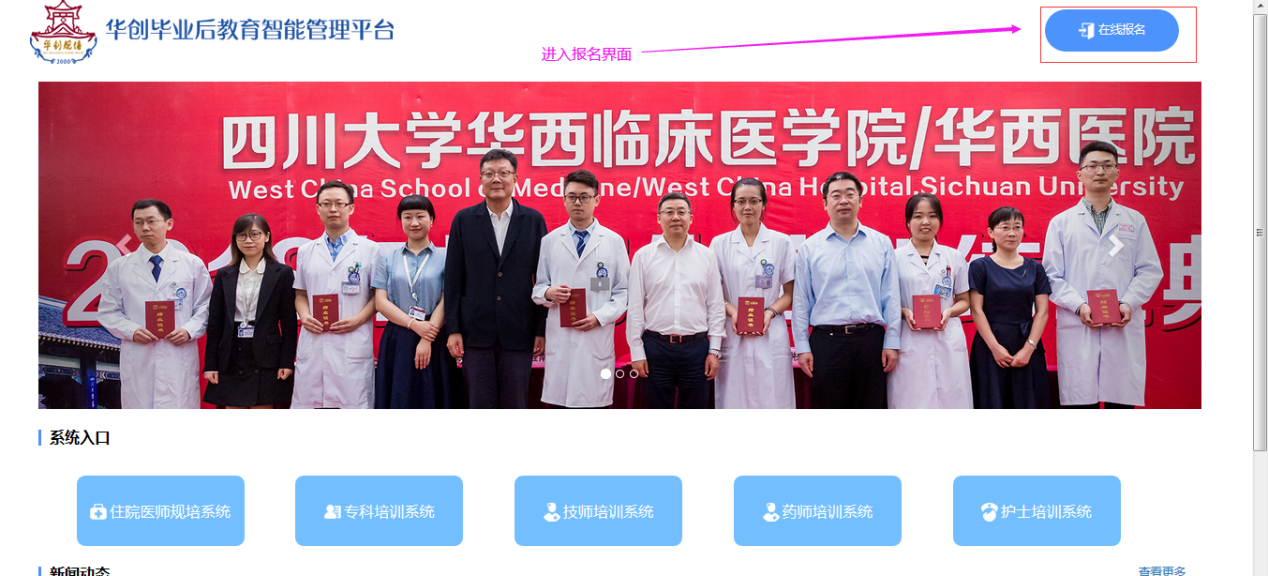 图3.1.1在线报名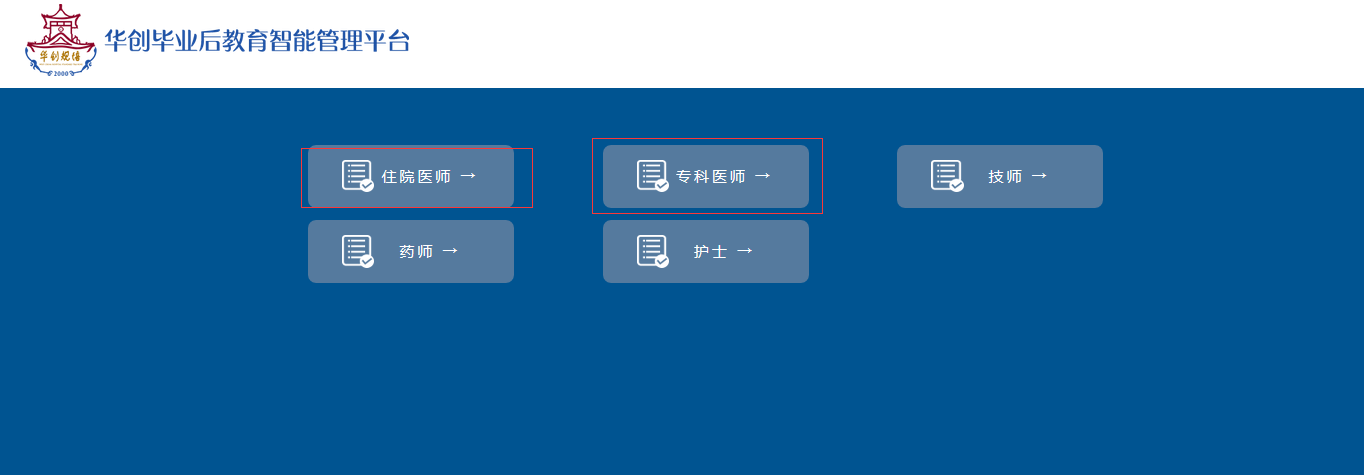 图3.1.2培训模块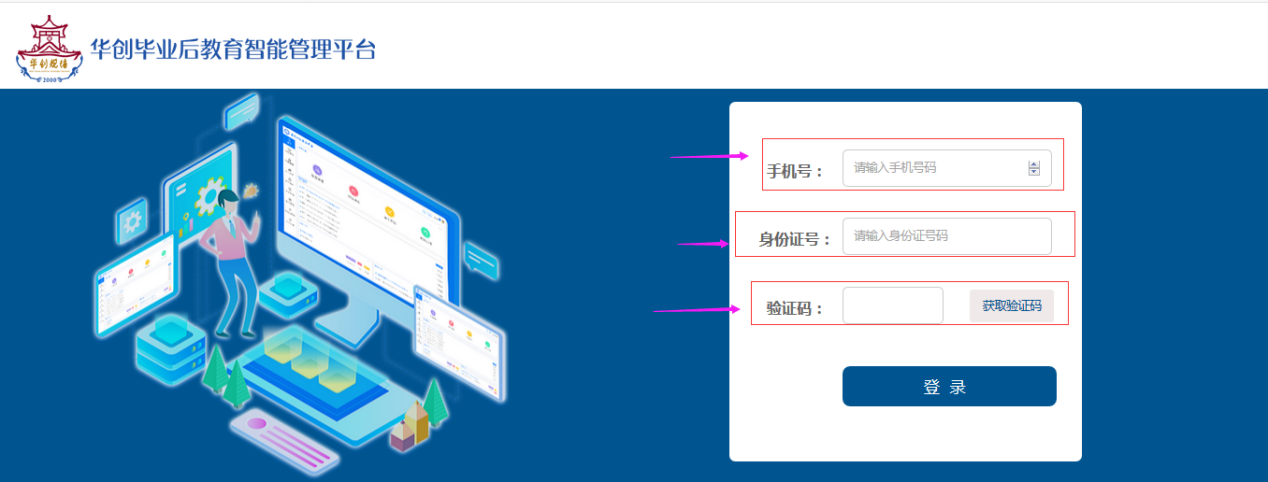 图3.1.3注册报名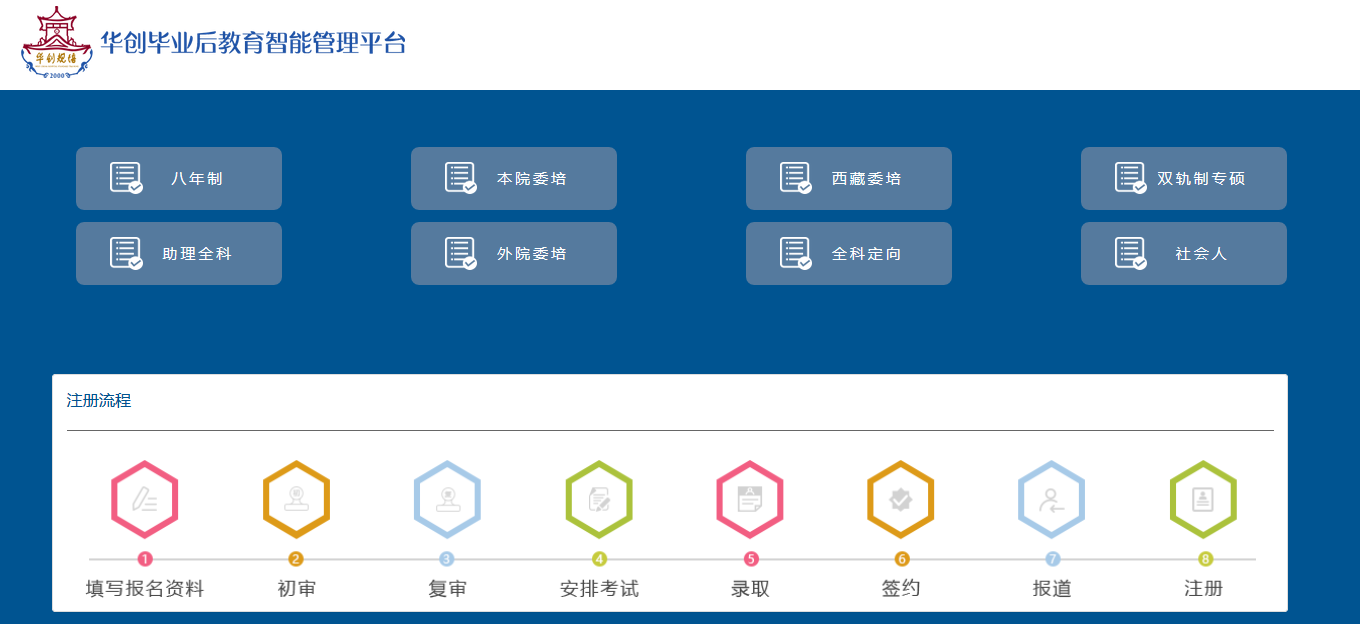 图3.1.4身份选择2、资料填写资料填写主要有基础信息、学历信息、联系方式、培训志愿信息、证书获得情况、外语情况、兴趣爱好与特长、工作或实习经历、教育背景9大需要填写的版块。其中红色带星的选项为必填项。填好的信息会自动保存，点击上一步或者下一步进行翻页，填写完后直接提交报名即可。因为报名信息为对学生筛选的主要参考信息，所以学生应该劲量将信息按照要求填写完整。2.1 基础信息填写  证件为身份证件。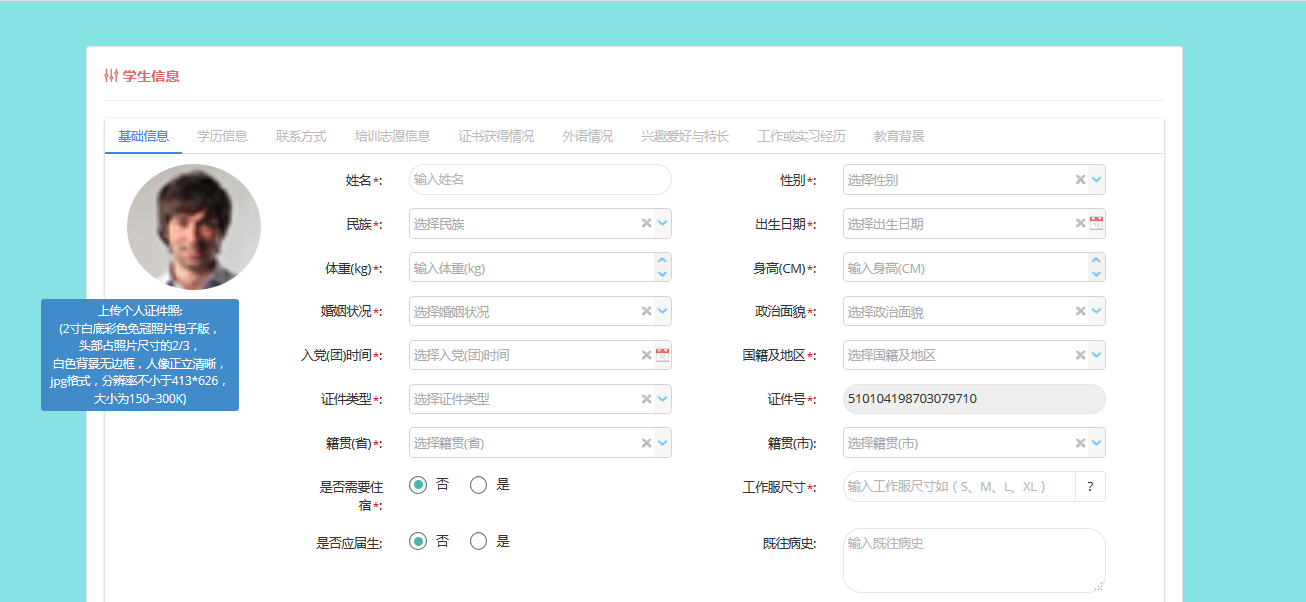 图3.2.1基础信息填写1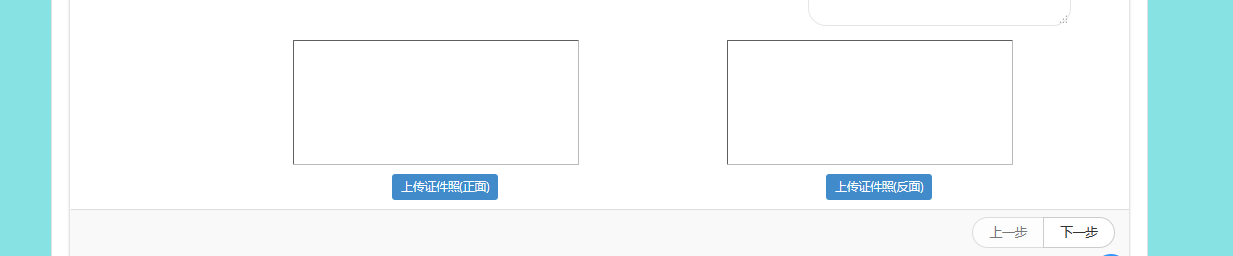 图3.2.2基础信息填写22.2 学历信息填写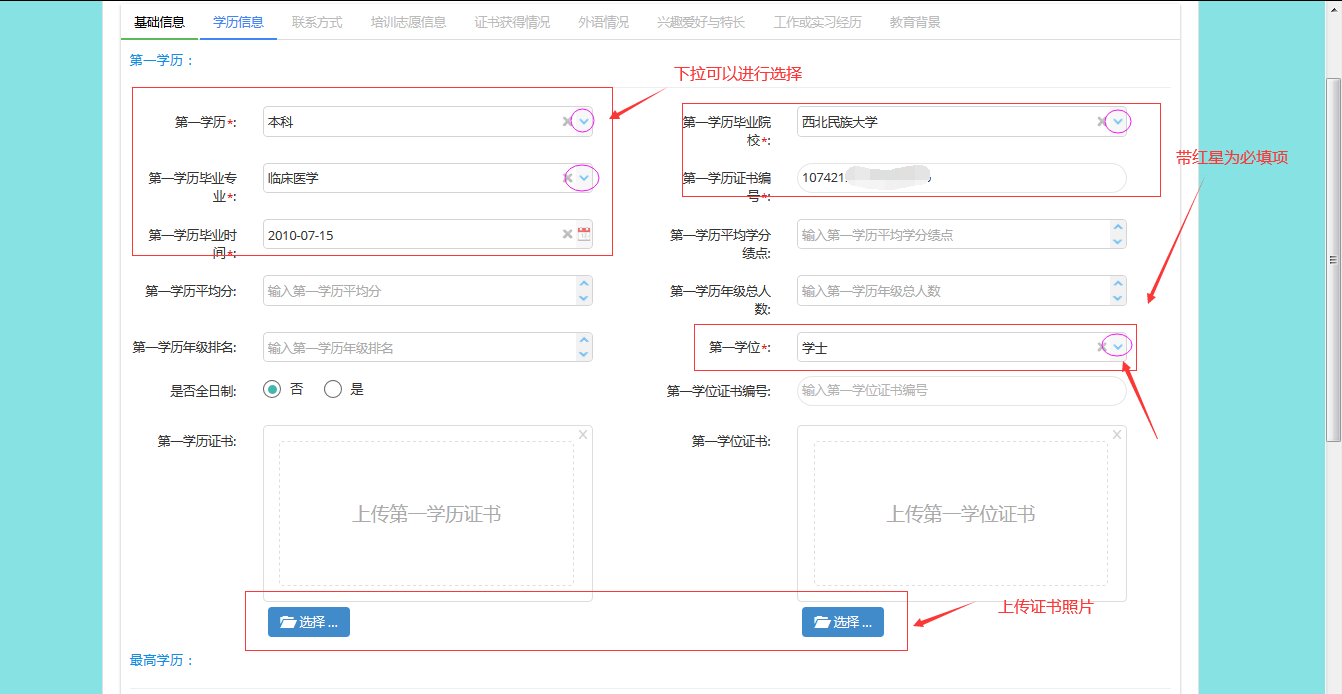 图3.2.3第一学历信息填写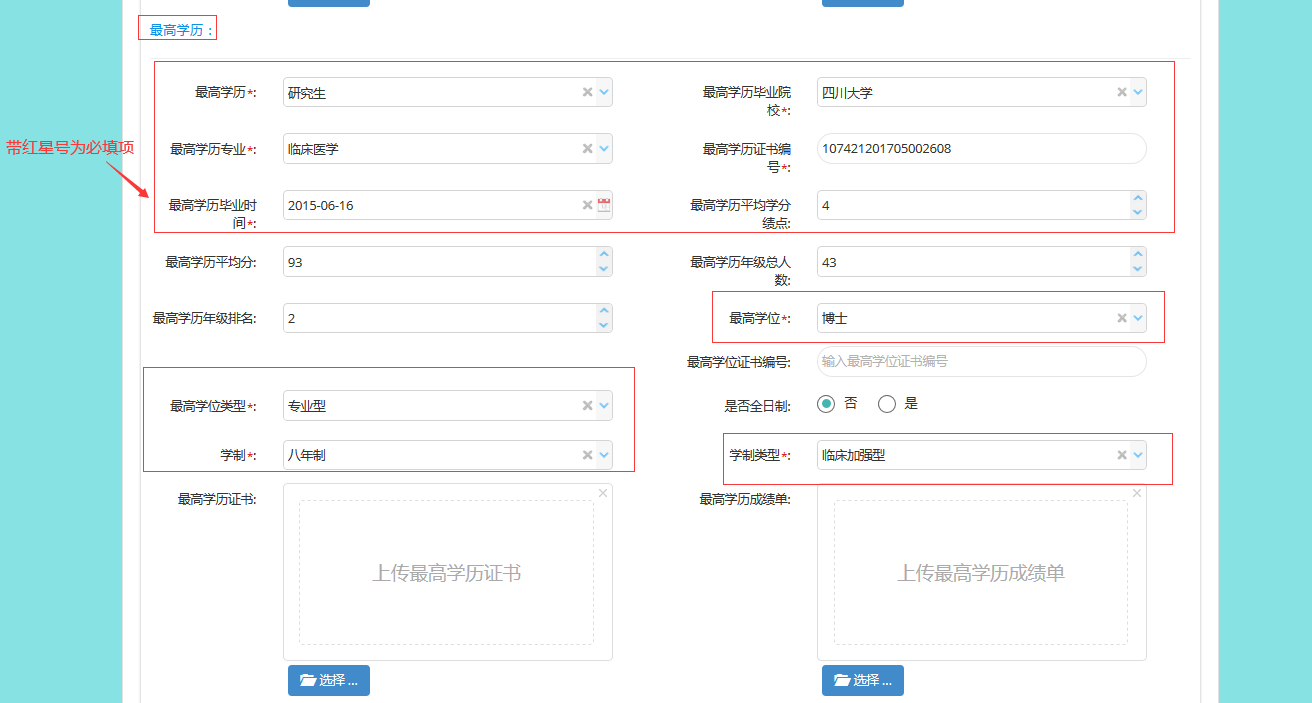 图3.2.3最高学历信息填写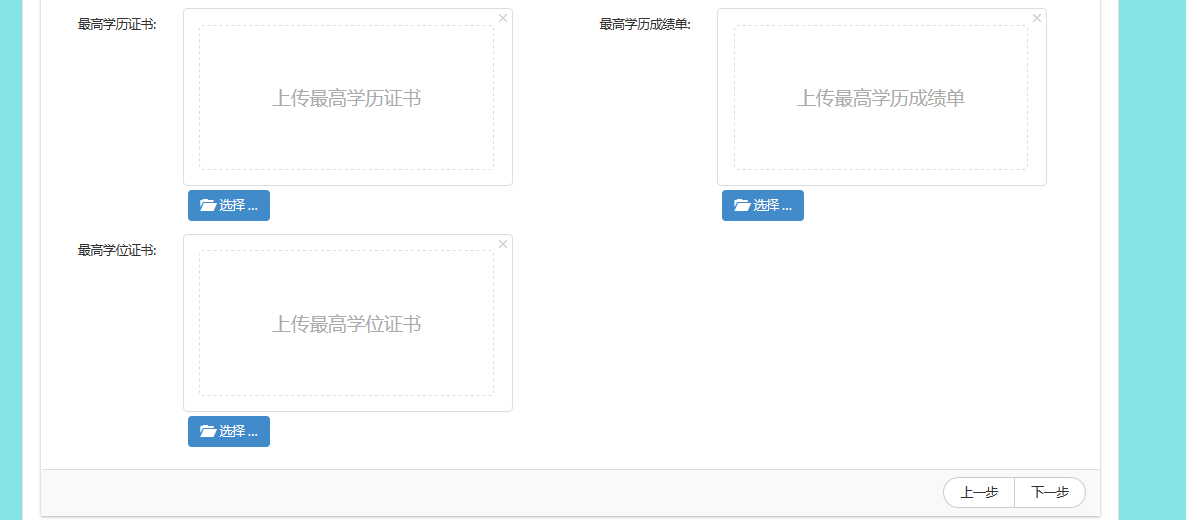 图3.2.4学历相关证书上传2.3 联系方式填写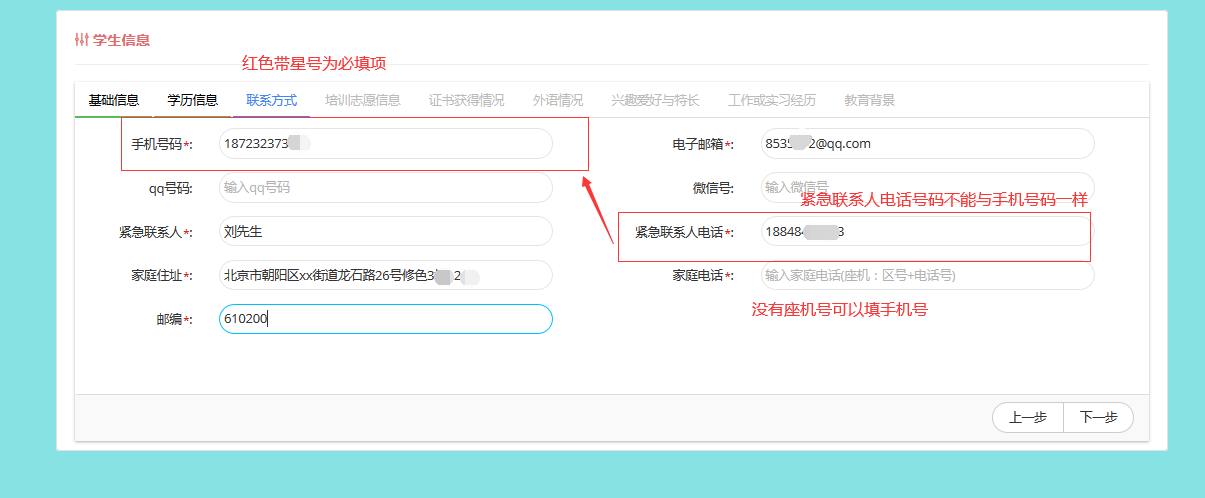 图3.2.5联系方式填写2.4培训志愿信息填写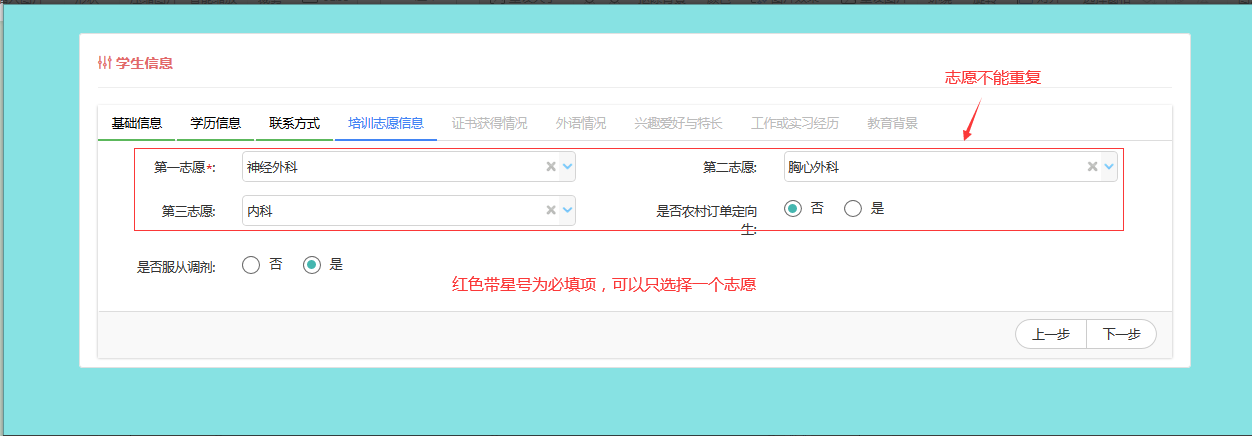 图3.2.6培训志愿信息填写2.5证书获得情况填写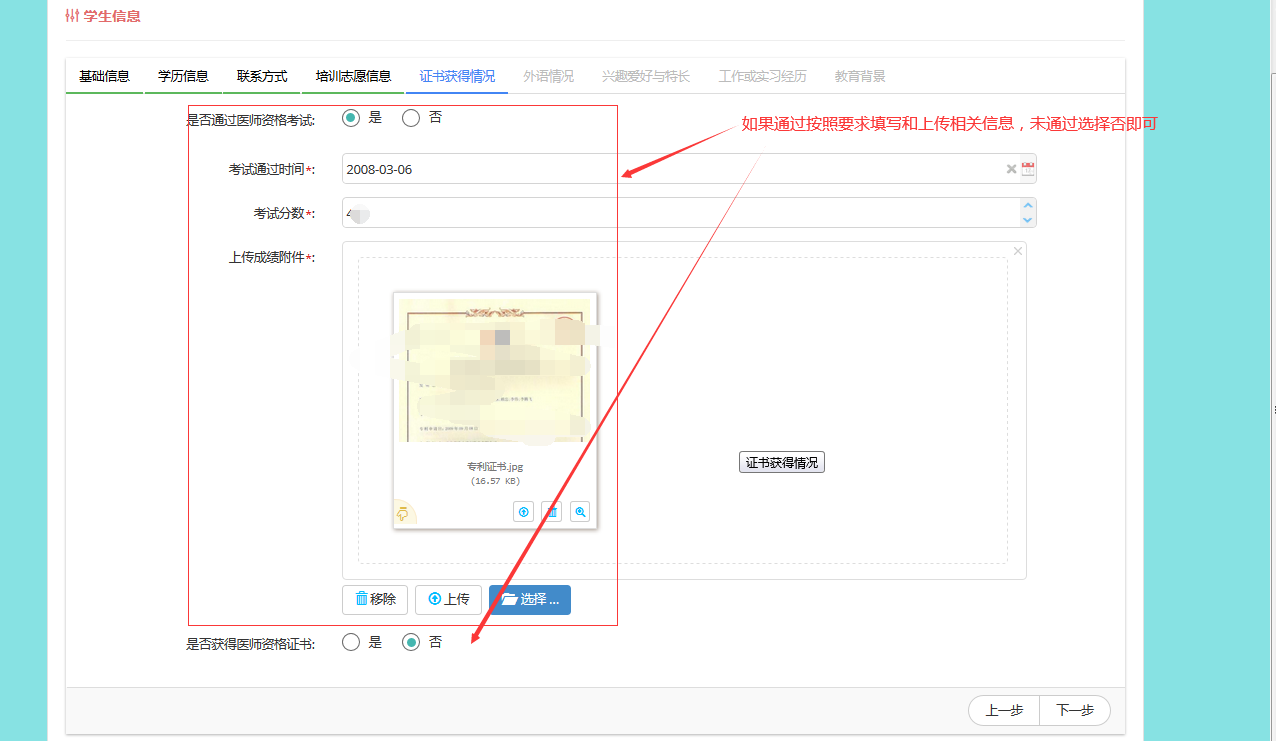 图3.2.7证书获得填写2.6外语情况填写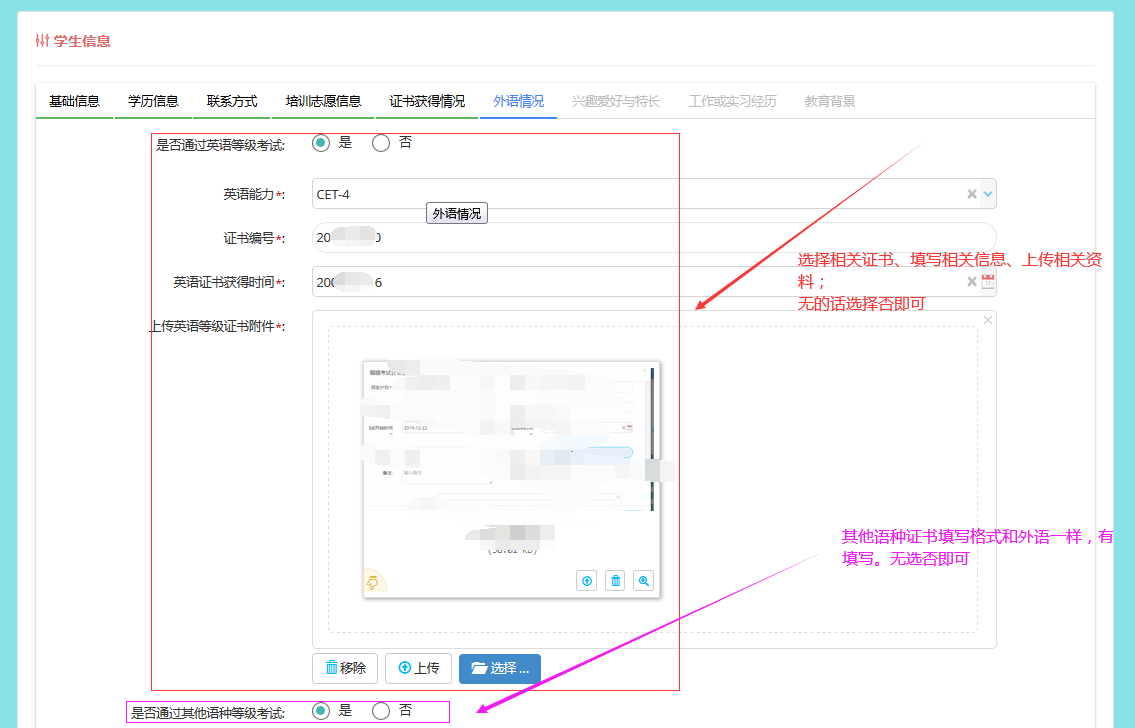 图3.2.8外语水平填写2.7兴趣爱好与特长填写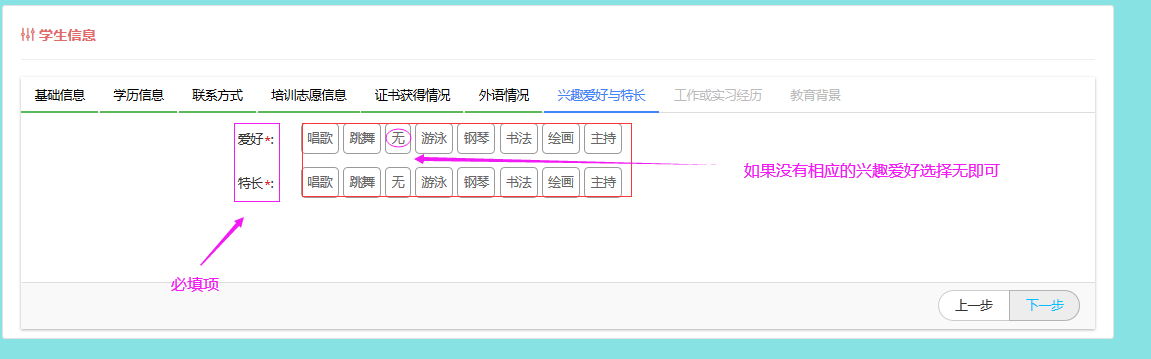 图3.2.9兴趣爱好填写2.8工作实习经历填写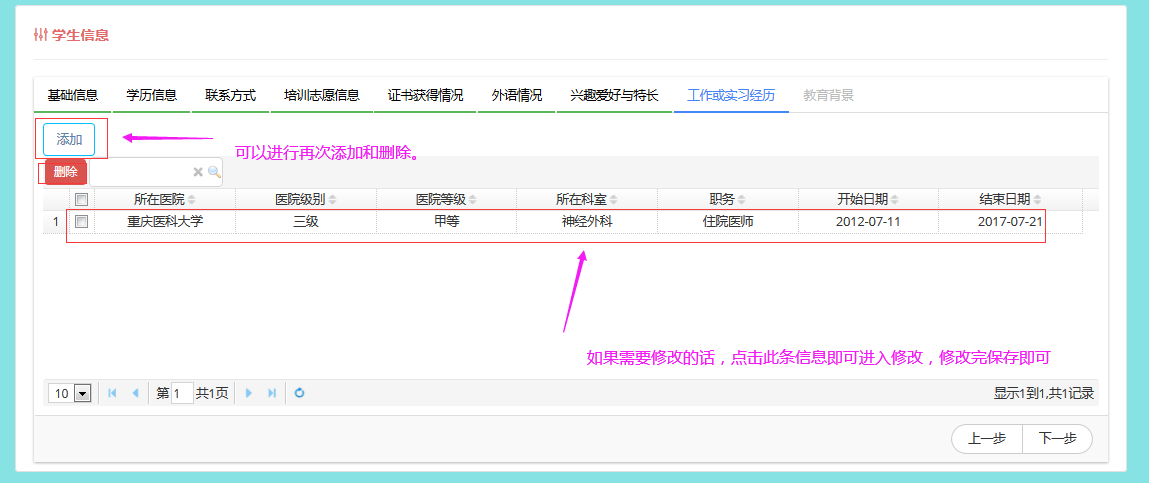 图3.2.10工作经历填写1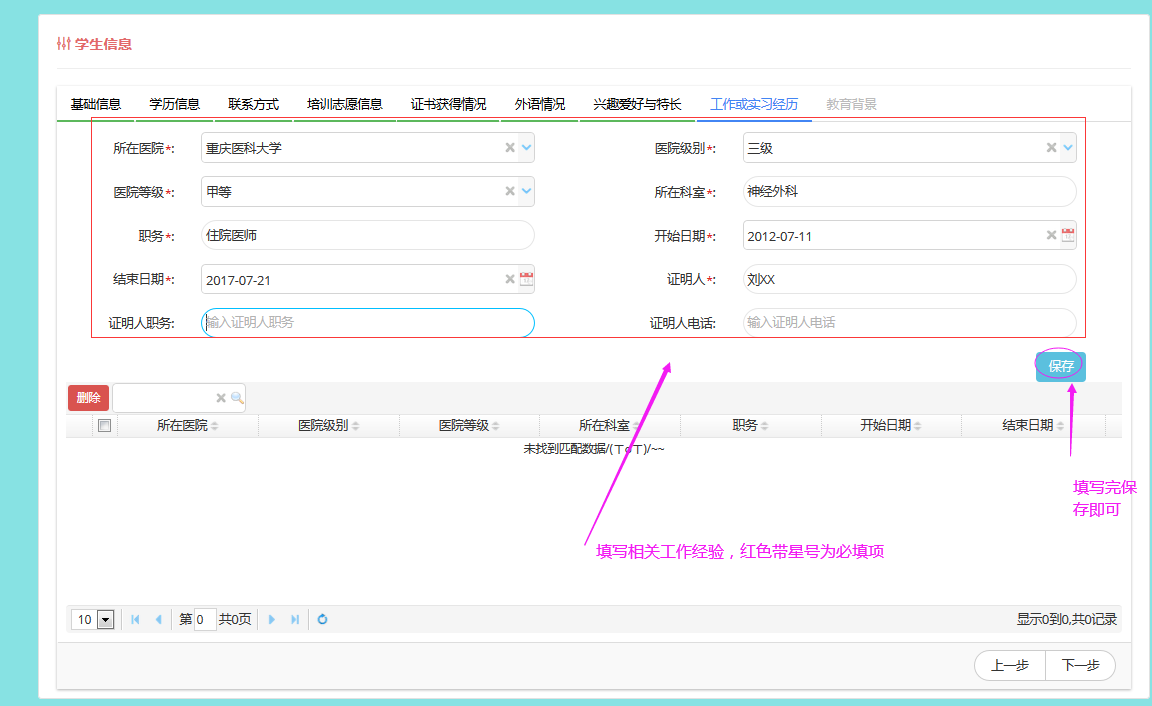 图3.2.11工作经历填写22.9教育背景填写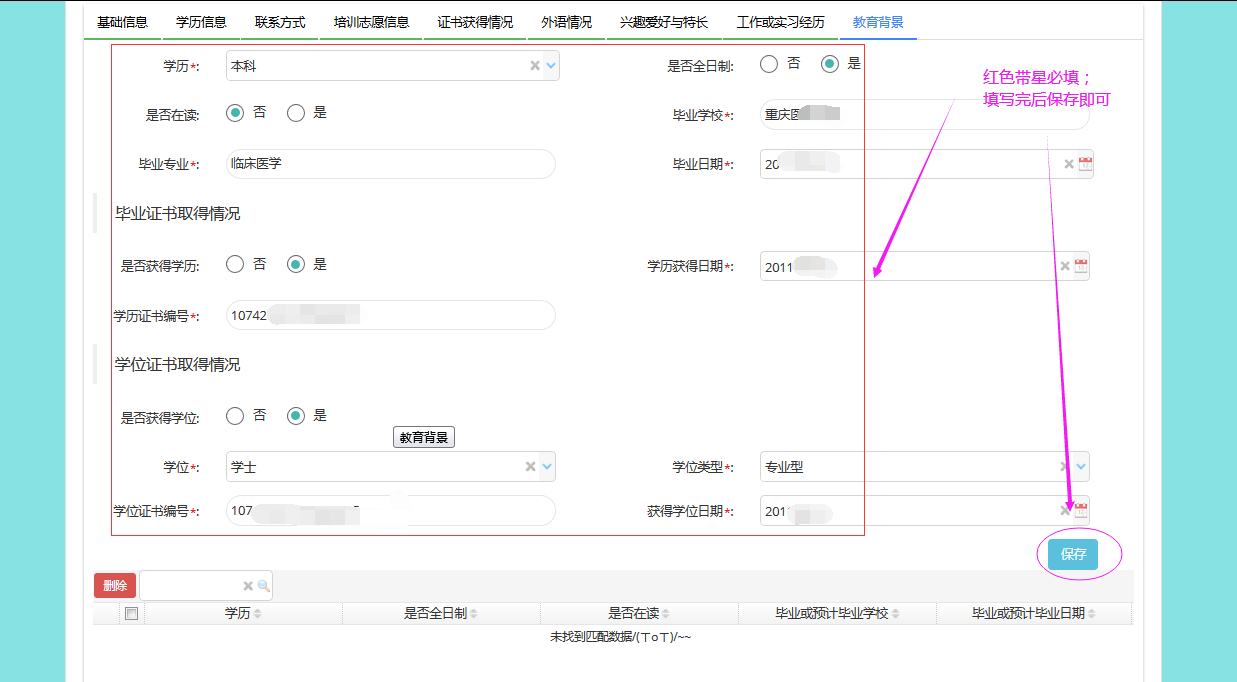 图3.2.12教育背景1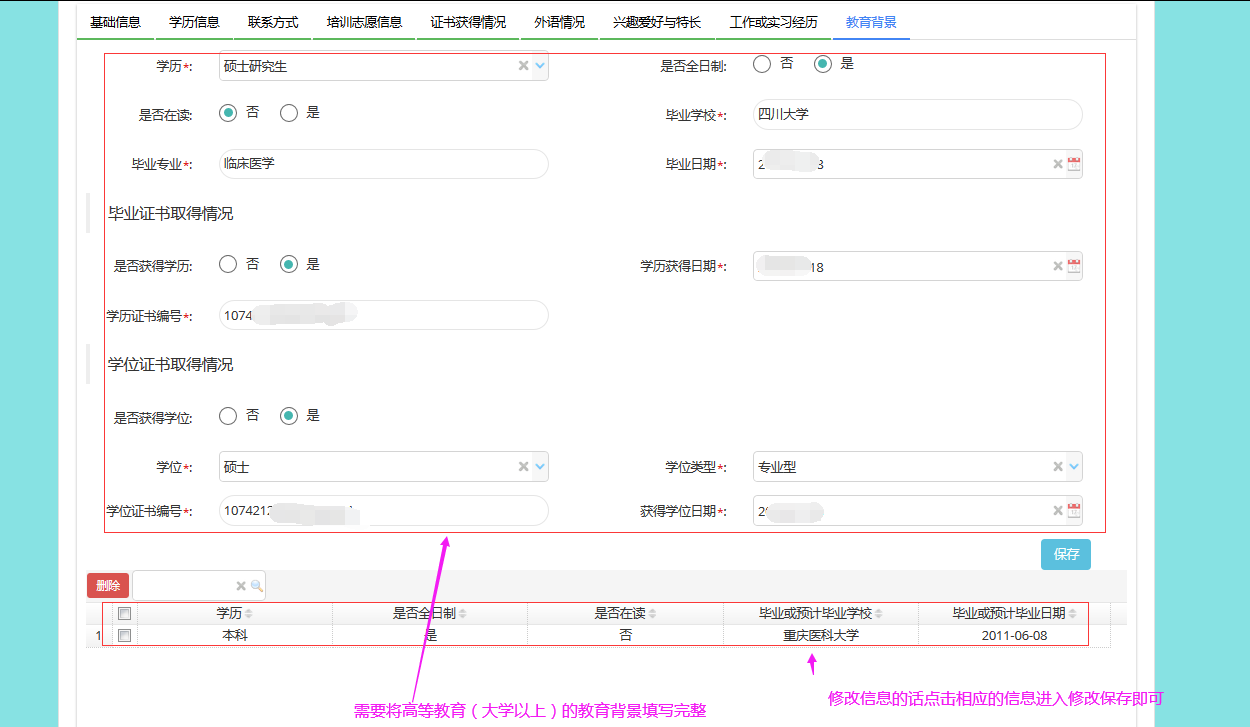 图3.2.13教育背景2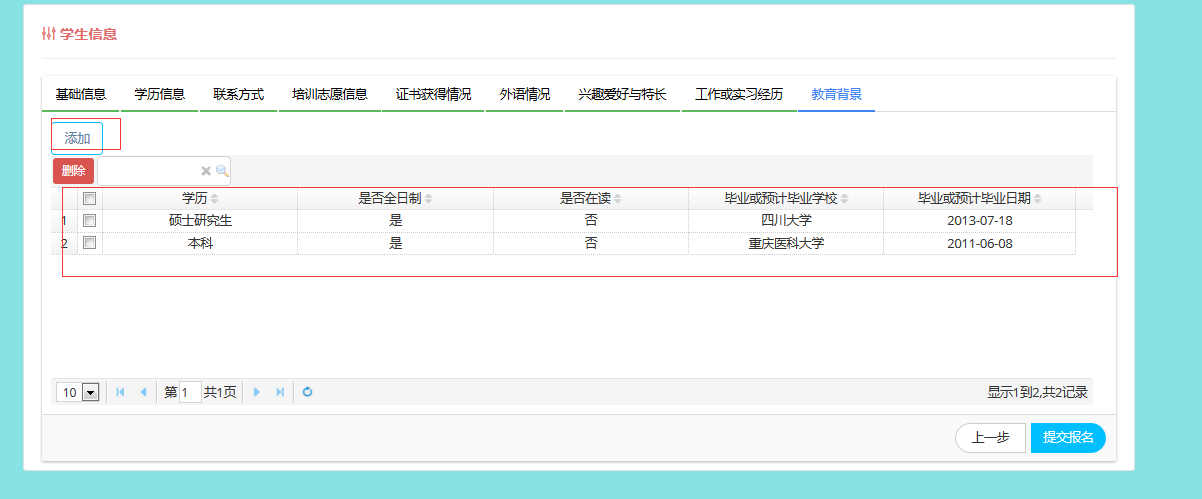 图3.2.14教育背景3（二）进度查看及相关操作3.1部门初审学员提交填写好的资料好，需要等待部门管理招生人员进行初审，如果不通过就不能再继续往下操作。通过后等待基地复审。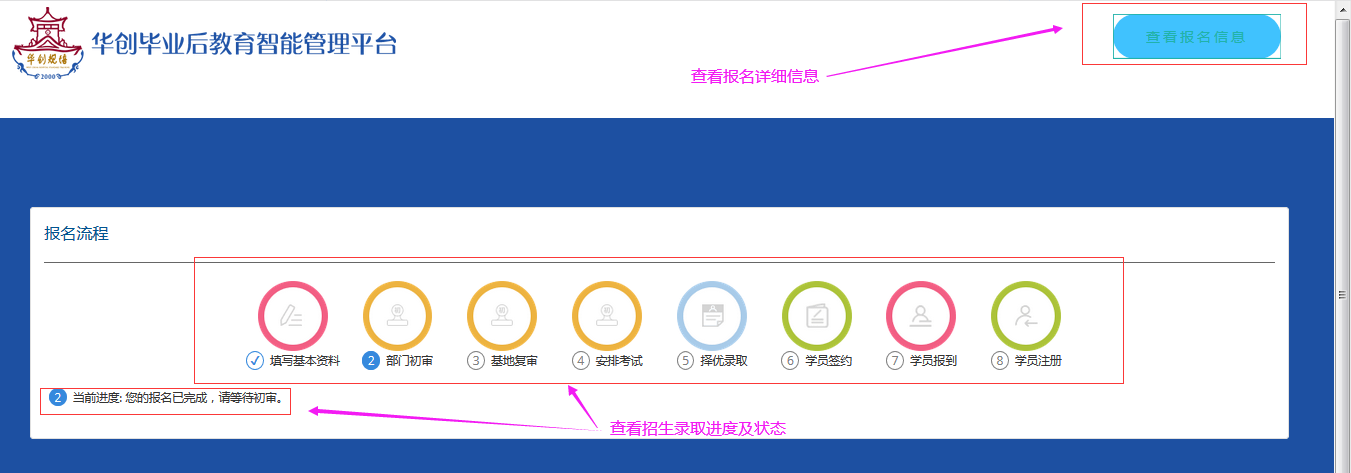 图3.3.1查看初审状态3.2基地复审当部门管理招生人员初审完毕后，进入基地复审状态。复审通过后进入安排考试状态、否则不能进入下一个状态。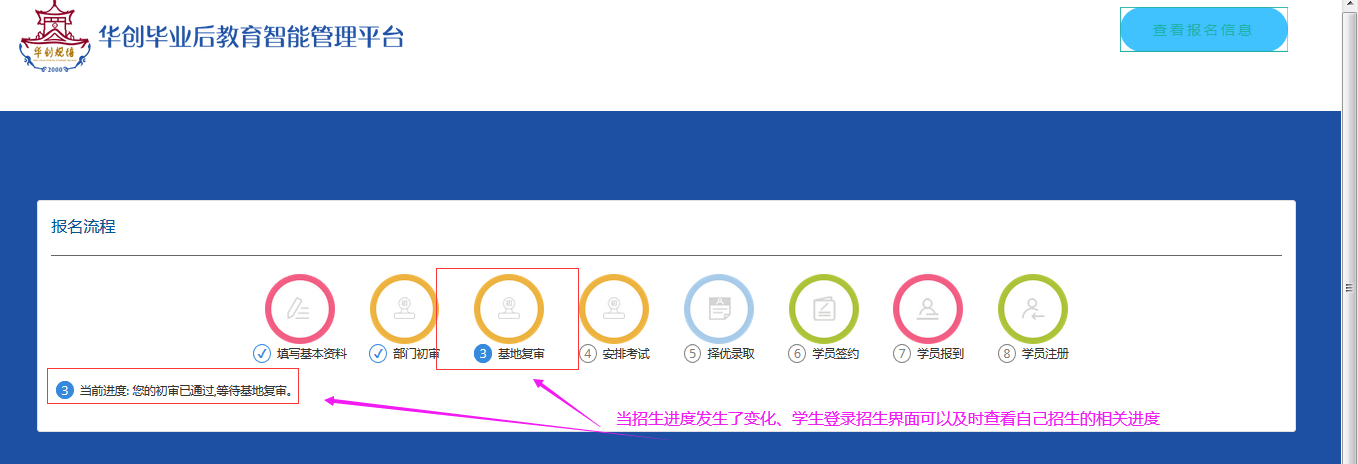 图3.3.2查看基地复审状态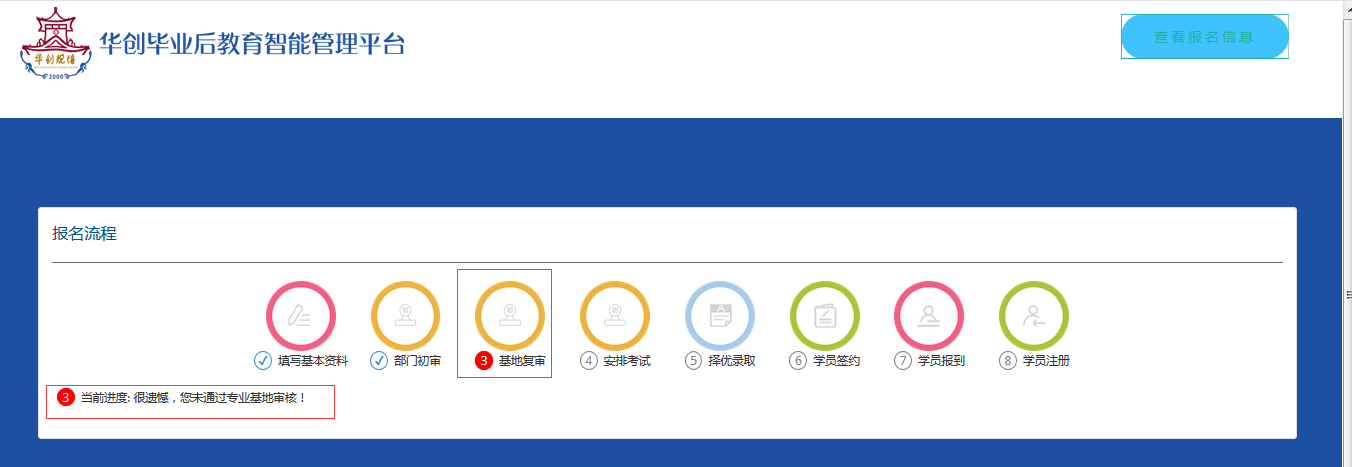 图3.3.3基地未通过状态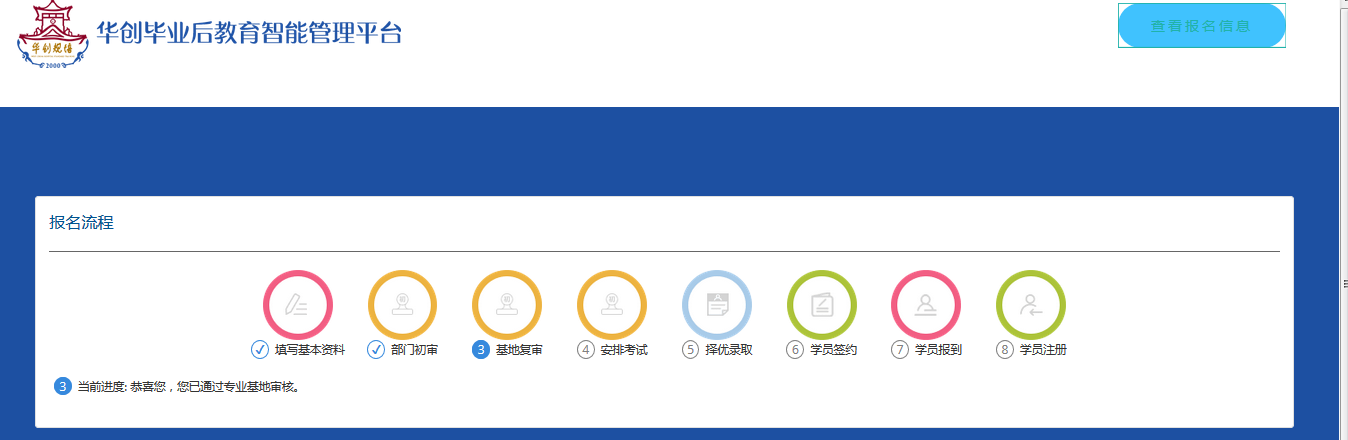 图3.3.4基地通过状态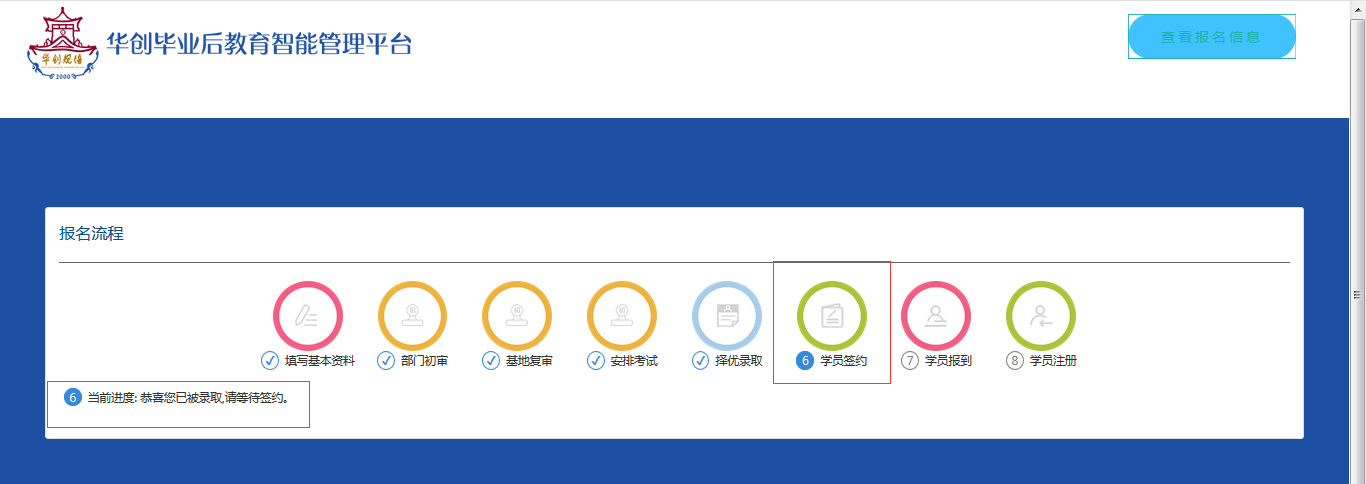 3.3考试安排基地复审通过后学生进入考试安排，招生部门的相关工作人员安排考试和面试的时间及地点。会以发送短信的方式告知学生。学生进入招生系统进行确认考试与否。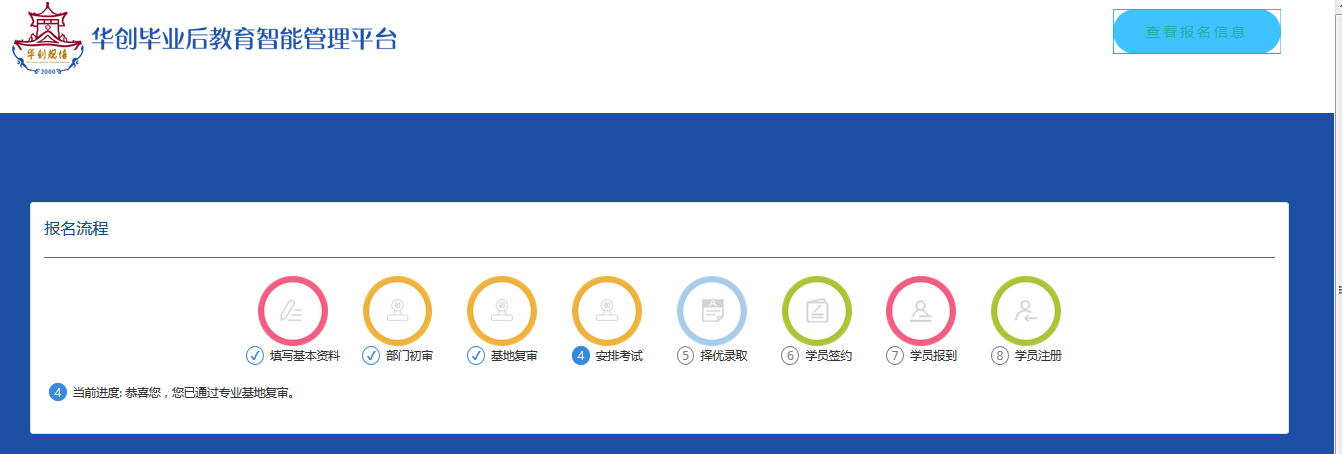 图3.3.5考试安排状态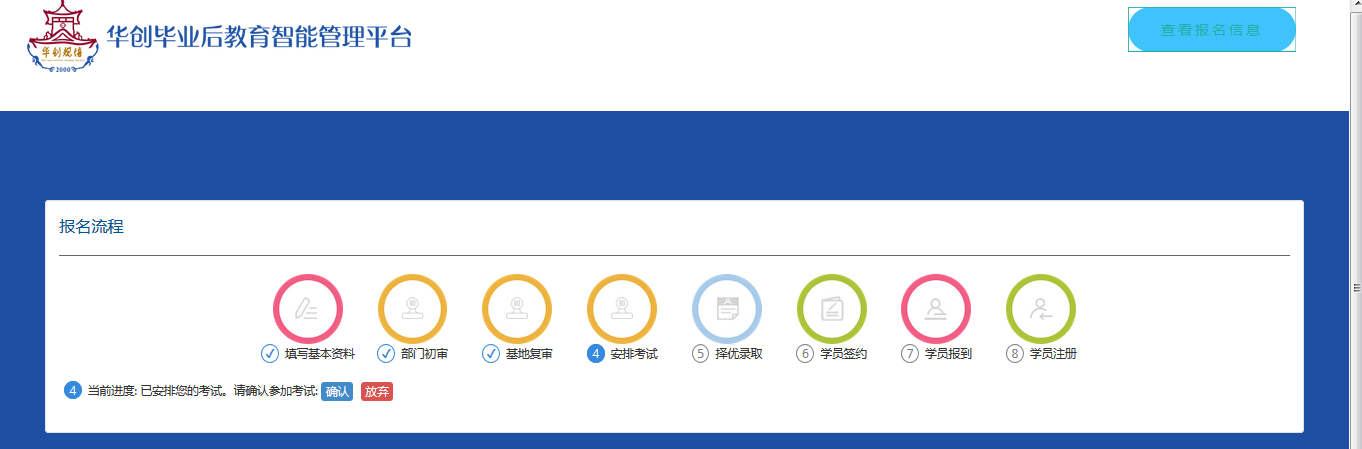 图3.3.6确认参加考试与否状态3.4择优录取通过的学生招生管理人员会确认录取，学生的招生状态会进入学员签约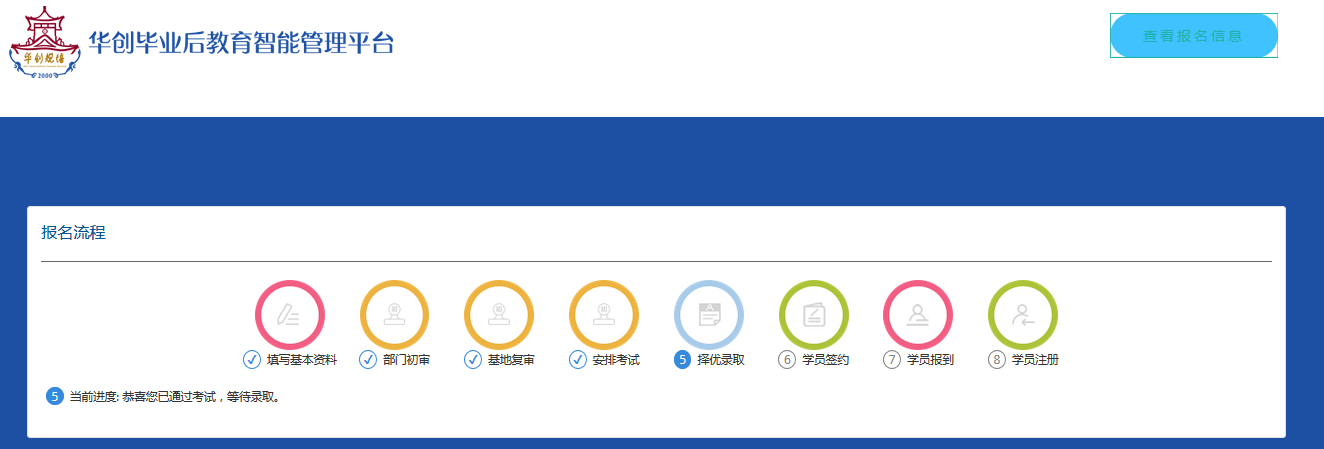 图3.3.7择优录取状态3.5 学员签约  学生可选择现场签约、远程签约和放弃签约。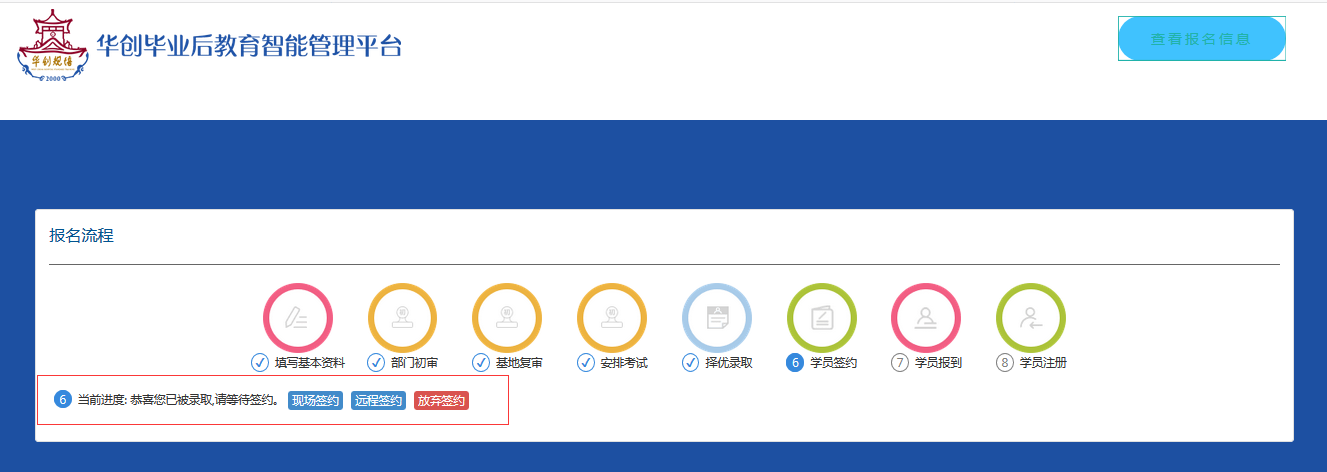 图3.3.8签约状态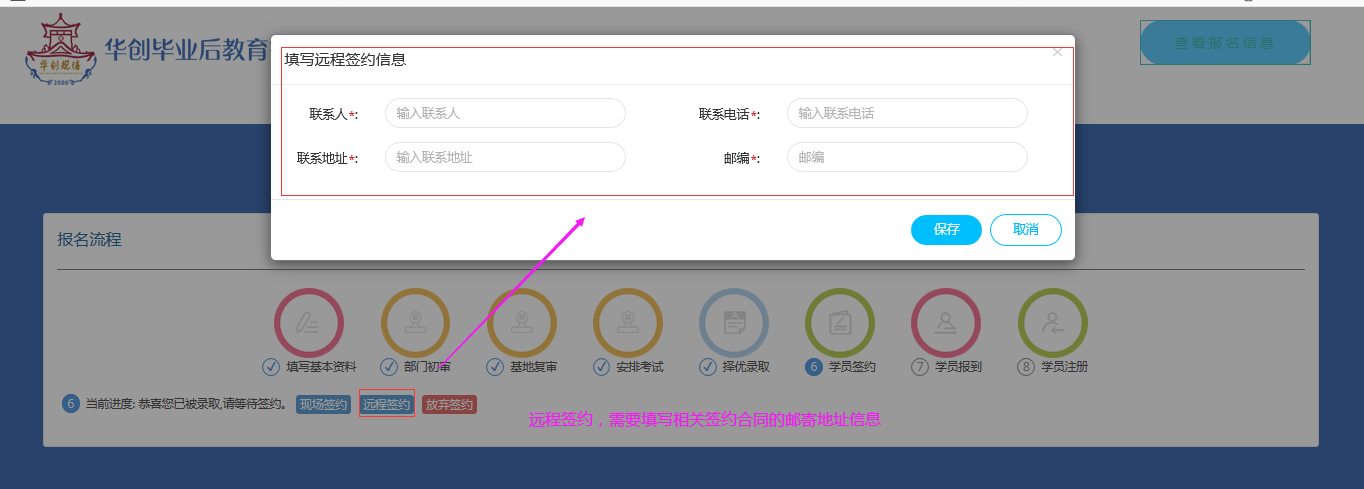 图3.3.9远程签约3.6学员报到签约完后等待报到，报到期间可以选择违约。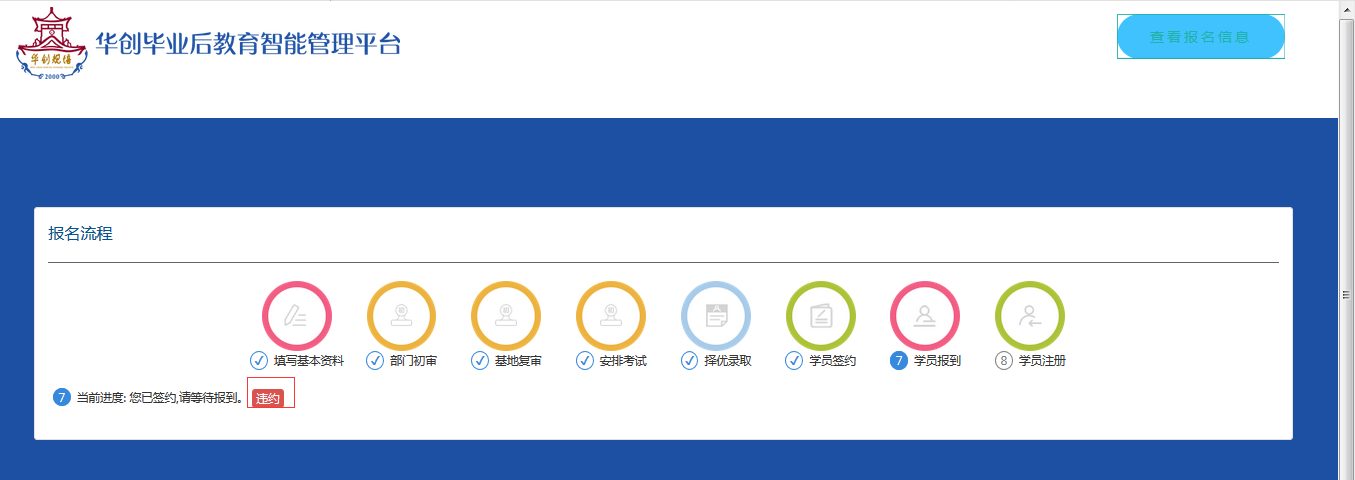 图3.3.10学生违约3.7 学员注册当学生入校进入报到后，学生在系统注册后。即可用注册的账号进入培训系统。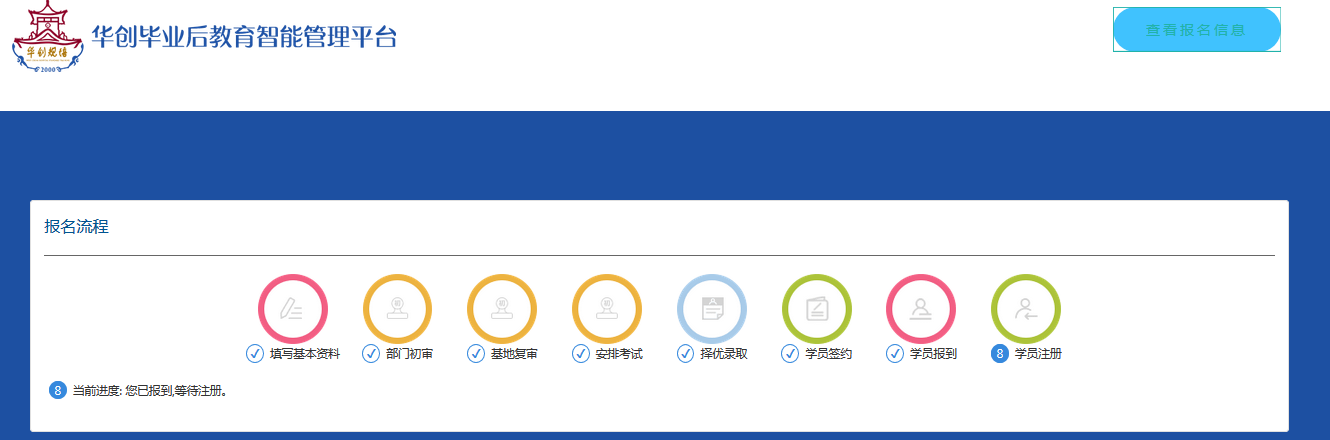 图3.3.11学生注册日期版本作者版本说明姓名职位签字部门姓名岗位